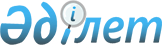 О внесении изменений в решение Карагандинского городского маслихата от 21 июня 2017 года № 172 "Об утверждении Положения о награждении Почетной грамотой города Караганды"Решение Карагандинского городского маслихата от 27 сентября 2023 года № 94. Зарегистрировано в Департаменте юстиции Карагандинской области 29 сентября 2023 года № 6490-09
      Карагандинский городской маслихат РЕШИЛ:
      1. Внести в решение Карагандинского городского маслихата от 21 июня 2017 года № 172 "Об утверждении Положения о награждении Почетной грамотой города Караганды" (зарегистрировано в Реестре государственной регистрации нормативных правовых актов за № 4297), следующие изменения:
      преамбулу решения изложить в новой редакции:
      "В соответствии с подпунктом 12-3) пункта 1 статьи 6 Закона Республики Казахстан "О местном государственном управлении и самоуправлении в Республике Казахстан" Карагандинский городской маслихат РЕШИЛ:";
      в Положении о награждении Почетной грамотой города Караганды, утвержденном указанным решением:
      пункт 1 изложить в новой редакции:
       "1. Настоящее Положение о награждении Почетной грамотой города Караганды (далее – Почетная грамота) разработано в соответствии с Законом Республики Казахстан "О местном государственном управлении и самоуправлении в Республике Казахстан".";
      абзац 2 пункта 7 изложить в новой редакции:
      "В представлении указываются фамилия, имя, отчество, занимаемая должность или официальное наименование (организаций, коллектива), дается характеристика с изложением конкретных трудовых и творческих заслуг, вклада в развитие города. Представление подписывается первым руководителем.";
      пункт 9 изложить в новой редакции:
      "9. Поступившие документы для предварительного рассмотрения и подготовки предложений по награждению, направляются в комиссию при акиме города Караганды по наградам (далее - Комиссия), в состав которой включены депутаты Карагандинского городского маслихата.";
      пункт 10 изложить в новой редакции:
      "10. Решение о награждении Почетной грамотой принимается акимом города Караганды и председателем Карагандинского городского маслихата (или лицами, исполняющими их обязанности) согласно положительному заключению Комиссии путем издания совместного распоряжения.";
      пункт 11 изложить в новой редакции:
      "11. Вручение Почетной грамоты производится лично награждаемому в торжественной обстановке. Почетную грамоту вручает аким города Караганды и (или) председатель Карагандинского городского маслихата, либо иное лицо по их поручению.";
      абзац 5 пункта 13 изложить в новой редакции:
      "В нижней части располагается текст для подписи акима города Караганды и председателя Карагандинского городского маслихата на государственном языке, подпись заверяется гербовыми печатями, после подписи указывается дата награждения на государственном языке.".
      2. Настоящее решение вводится в действие по истечении десяти календарных дней после дня его первого официального опубликования.
					© 2012. РГП на ПХВ «Институт законодательства и правовой информации Республики Казахстан» Министерства юстиции Республики Казахстан
				
      Председатель

А. Букенов
